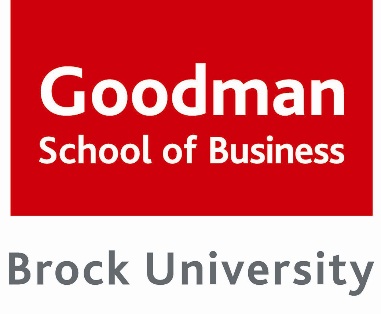 GOODMAN SCHOOL OF BUSINESS INTERNATIONAL EXCHANGE PROGRAMACADEMIC REFERENCE FOR:Student Name: _____________________________________	ID #: ____________________To be completed by the Professor providing the reference:The student named above is applying to participate in one of our international exchange programs. We would appreciate your comments in regard to the suitability of this student to participate in an exchange and represent the Goodman School of Business at the partner school.Please rank the applicant relative to his/her peers in terms of the following: Please comment as best you can on the following (or attach reference letter):1. Academic suitability for study at an institution abroad2. Any other factors that may impact a successful exchange experienceReferee Name:  ________________________________	Signature: _____________________________________	Date: _____________________PLEASE RETURN TO: H. Madden, GSB 353 via interoffice mail or as email attachment to hmadden@brocku.ca OR return to student in sealed envelope.BelowAverageAverageAboveAverageOutstandingUnable to commentCommunication skills – both oral and writtenMaturityProblem-solving skillsIndependence